Dear Exhibitor:You are cordially invited to apply for entry to the Tipp City Mum Festival Merchants Mart. Each year large crowds attend our weekend festivities in the shaded park covered by century old trees. In addition to merchant displays, the weekend events include a car show, parade, arts and crafts, entertainment, children’s activities, sporting events, food and much more, pictures and information about the festival can be viewed on our website www.tippmumfestival.org.   Please review requirements below and retain last page for your records. This is an invitational. You must submit 3-5 recent photos representative of all types of work/items offered for sale. If photos are not included application WILL NOT be considered.   If you have participated in the festival the previous year, no photos are necessary. Each merchant category will have a limited number of spaces to provide a well-rounded show.The Mum Festival Committee cannot assume responsibility from loss or damage to any exhibit, personal property, personal injury, or accident suffered on the premises. You may leave booth furnishings up overnight at your own risk. We do have security for both Friday and Saturday nights. There is limited electricity available. You are responsible for your own extension cord; we recommend 100 feet. Please set up your booth a foot back from the roadway (path) to ensure enough walkway for customers. Alcohol is not permitted in a city parkA small household ‘ABC’ Fire Extinguisher is required in each boothThere are no refunds due to weather.TO BE GUARANTEED THE SAME BOOTH LOCATION – To guarantee the same booth location, you must submit your application by March 1, 2023, and give your booth number. After the March 1st date, applications will continue to be accepted until all categories are full. However, booth locations will not be guaranteed. Acceptance into the show will be your cancelled check. Once your application is accepted, the fee is nonrefundable. If you are not accepted, your check will be returned to you. Please include a self-addressed stamped envelope with your application.Exhibitors must provide their own setups. Additional spaces may be purchased. Vehicles and/or campers will not be allowed in the vendor area. Your booth location will be given at registration. Registration and setup times are Friday September 22nd, 12-7:00 p.m. and Saturday, September 23rd, 7– 8:30 a.m. Preferred time to register is Friday night. No vehicle will be permitted in the park Saturday morning after 8:30am NO EXCEPTIONS! 										Cordially,										Your Merchant Mart CommitteeDate received: ________ Ck #________ $________ Booth #______ Envelope ______ Yes ______No Ltr sent______  Tipp City Mum Festival Merchants Mart Contract (TIPPMUMFESTIVAL.ORG) Tipp City Park – Tipp City, Ohio September 23rd & 24th, 2023Saturday 10 am – 7pm	 Sunday 10 am – 5 pm (Please Print) Vendor Name__________________________ Contact Name____                    _________________Phone________________      Cell Phone________________      Text____ Yes ____ NoAddress__________________________________________________                         City_____________________                     _State________________ Zip____    ____ Email address______________ _______________________________                        Number of spaces ______ Amount Enclosed $_________($95.00 per space)List of items to be sold (be very specific) __________________________________________               	________________________________________________________________________                                                                                                 ___________________________                                                                                                 ___________________________Limited Electric is provided you must provide 100’ extension cord. Electric Needed – Yes________		No__________Do you have a supply trailer that needs to be accommodated? No_____ Yes_____ Size_____Please note: Not all spaces will accommodate supply trailers and will be on a first come first serve basis. In the event the area behind your booth no longer has room for another trailer, supply trailer must be parked at the Aquatic Center Parking lot. Supply trailers cannot be removed until the crowd leaves at the end of the show.The Mum Festival committee and/or committee chair(s) reserve the right to decline an application per their discretion if they deem necessary.**Subject to terms and conditions set forth above, we the undersigned wish to purchase space at the Mum Festival  Merchant Mart on September 23rd & 24th, 2023 The lessor and sponsors shall not be held responsible for any injury or loss incurred by the lessee, their goods, or property while on said premises are being occupied under this agreement.Signature of Lessee: ___________________________________________________ Fees are nonrefundable after acceptance into festival. (i.e.: check being cashed is acceptance) There is a $30 charge for returned checks. Any application dated after September 1st, 2023, payment will need to be a cashier’s check or money order. Make checks payable to: 	Tipp City Mum Festival
Merchant Mart 
P.O. Box 161
Tipp City, Ohio 45371All displays must be open and staffed during vendor hours. Closing or packing up early you will not be allowed to return as a vendor.   To avoid congestion, please unload vehicles and remove them to a parking area before setting up your booth. No cars will be admitted into the park until the crowd leaves at the end of the show. The Mum Festival Committee cannot assume responsibility from loss or damage to any exhibit, personal property, personal injury, or accident suffered on the premises. You may leave booth furnishings up overnight at your own risk. We do have security for both Friday and Saturday nights. There is limited electricity available. You are responsible for your own extension cord; we recommend 100 feet. Please set up your booth a foot back from the roadway (path) to ensure enough walkway for customers. Alcohol is not permitted in a city parkA small household ‘ABC’ Fire Extinguisher is required in each booth. The Fire Department will inspect and those not having an extinguisher will be asked to leave.There are no refunds due to weather. Vendor Display space is limited to 12’ x 12’. You may purchase additional spaces if necessary. The Vendor shall indemnify and save harmless the TCMFI, its volunteers and or the City of Tipp City against all loss, expense, damage claims, injuries, cause of action, attorney fees, and court costs which may occur or be sustained by or arise from the operation of said booth by Vendor in connection with the Tipp City Mum Festival.The Vendor shall carry any appropriate liability insurance to cover all claims, which may arise against Vendor related to participation in the Tipp Mum Festival.Vendor agrees not to sell any cans of string spray, caps, live animals, or knives.Failure to abide by the above conditions will prohibit the said Vendor from participating in any future Mum Festivals, and it may be necessary for the said Vendor to leave the festival before its completion.Supply trailers will be accommodated on a first come first serve basis. If there is no longer area behind your booth, supply trailer must be parked at the Aquatic Center parking lot. PLEASE NOTE: Not all spaces will accommodate a supply trailer. Trailers cannot be removed until the crowd leaves at the end of the show.Exhibitor entry fee is $95.00 per space. If postmarked by March 1st previous years space will be guaranteedWe send periodic emails to keep you up to date on the festival. E-mails will be sent from the following address:michelle@tippcitymumfestival.info. **************PLEASE NOTE***************If you plan to arrive Saturday morning to register, YOU MUST BE THERE BETWEEN 7AM AND 8:30AM NO VEHICLES WIL BE PERMITTED IN THE PARK AFTER 8:30AM, NO EXCEPTIONS! You must make sure to allow yourself time to get to the park with the 5K run and parade. There will be street closures in the vicinity of the park. 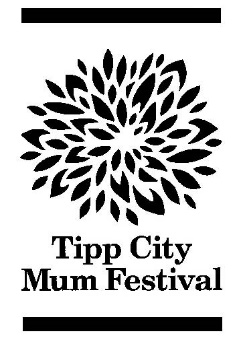 64th Annual Tipp City Mum Festival Merchants MartTipp City Park, 35 Parkwood Dr., Tipp City, Ohio      September 23rd & 24th, 2023 Saturday 10am – 7pm; Sunday 10am – 5pmwww.tippmumfestival.org ****PLEASE RETAIN FOR YOUR RECORDS****Annual Tipp City Mum Festival Merchant Mart     Vendor Hours: Saturday, September 23rd, 2023, 10am – 7pm       Sunday, September 24th, 2023, 10am – 5pm